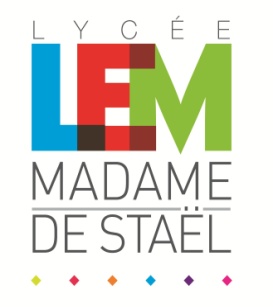 Lycée Madame de Staël1 rue Madame de StaëlBP 114703103 MONTLUCON CEDEXTél : 04.70.09.79.00 Fax : 04.70.09.79.29int.0030025l@ac-clermont.frMARCHE PUBLIC DE SERVICESREGLEMENT DE LA CONSULTATION VALANT CAHIER DES CLAUSES ADMINISTRATIVES PARTICULIERESVOYAGE SCOLAIRE PERONNE ET ARRASDu mercredi 25 au vendredi 27 septembre 2024Etabli en application du code des marchés publicsMarché à procédure adaptéeLe présent document comporte 4 pages numérotées de 1 à 6.ARTICLE 1 : POUVOIR ADJUDICATEURLycée Madame de Staël1 rue Madame de StaëlBP 114703103 MONTLUCON CEDEXTél : 04.70.09.79.00 Fax : 04.70.09.79.29int.0030025l@ac-clermont.frReprésentant : Mme Béatrice DUFOURComptable assignataire des paiements : M. Bernard FontaineContact : M. Bernard Fontaine – Adjoint Gestionnaire et agent comptable du Lycée Madame de Staël, bernard.fontaine@ac-clermont.frARTICLE 2 : OBJET DE LA CONSULTATION ET PROCEDURE DE PASSATIONL’objet du marché est l’organisation d’un voyage clé en main à Péronne et Arras du mercredi 25 au vendredi 27 septembre 2024 (2 nuits). Le marché est passé selon la procédure adaptée définie à l’article 27 du décret n°2016-360 du 25 mars 2016 relatifs aux marchés publics.Le présent document fait référence au Cahier des Clauses Administratives Générales Fournitures Courantes et Services (C.C.A.G.-F.C.S.)ARTICLE 3 : DESCRIPTIF DE LA PRESTATIONNombre de participants : 36 élèves + 4 accompagnateurs.Le nombre de participants est donné à titre indicatif et peut varier dans la limite de 10 %. La prestation facturée doit correspondre au nombre réel de participants. L’hébergement : hébergement en hôtelLe programme :                          L : libre                                     PR : Panier-repasAucun changement du programme précédemment cité n’est autorisé.  La répartition des visites et activités programmées en matinées et après-midi est impérative.ARTICLE 4 : PRESENTATION ET VALIDITE DES OFFRESLes candidats auront à produire un descriptif précis des prestations proposées sous forme de devis et rédigé en langue française. Les prix proposés sont fermes et définitifs. Les prix sont exprimés hors taxes ; le montant de la TVA et des éventuelles autres taxes devront apparaître clairement dans la proposition de prix. Les prix comprennent tous les frais afférents à l’organisation du voyage ; les frais complémentaires éventuels devront figurer expressément sur l’offre.L’offre prévoira en option une assurance annulation précise pour l’ensemble du groupe.Le délai de validité des offres est fixé à 120 jours à compter de la date limite de réception des offres.ARTICLE 5 : MODALITES DE REMISE DES PLISLes offres sont établies conformément à l‘article 4 du présent règlement et remises au lycée Madame de Staël impérativement au plus tard à la date du 16 avril 2024 à 12h00 : Soit sur un support par pli remis contre récépissé ou s’il est envoyé par la poste par tout moyen donnant date et heure certaine (RAR, Chronopost)Les plis pourront parvenir au lycée, du lundi au vendredi de 09h00 à 17h00.L’enveloppe extérieure doit comporter la mention : ou via l’adresse mél : int.0030025l@ac-clermont.frLes dossiers qui seraient remis ou dont l’avis de réception serait délivré après la date et heure milite fixées, ne seront pas examinés.ARTICLE 6 : JUGEMENT DES OFFRESLes critères retenus pour le choix de l’offre économiquement la plus avantageuse est pondérée comme suit : Prix (60%)Service (respect du programme), et Garanties (40%)Le candidat classé premier par la commission d’ouvertures des plis sera désigné titulaire du marché.Il pourra être demandé aux candidats de préciser ou de compléter la teneur de leurs offres.Le résultat de la consultation sera publié sur le site www.aji-france.com signet achat public rubrique MAPA - liste des avis d’attribution. Les candidats non retenus recevront un courrier et celui retenu sera informé par courrier au plus tard le 6 mai 2024.ARTICLE 7 : PIECES CONSTITUTIVES ET EXECUTION DU MARCHE Le marché est constitué par les documents contractuels ci-dessous : La lettre de candidature figurant en annexe dûment complétéeLa déclaration du candidat figurant en annexe dûment complétéeLe présent règlement de consultation valant CCTPLe détail de la prestationLe bordereau des prix figurant en annexe dûment rempli et signé, accompagné d’un devis détailléIl ne sera signé aucune autre pièce que l’acte d’engagement et l’assurance annulation.Le  présent marché est régi par le cahier des clauses administratives générales : fournitures courantes et services (décret n°91-472 du 14 mai 1991 et arrêté du 19 janvier 2009).Qualité : La prestation devra répondre à toutes les normes en vigueur.Le soumissionnaire indiquera dans son offre le détail de la prestation.ARTICLE 8 : MODE DE REGLEMENT	Les factures seront établies en deux exemplaires (un original et un duplicata), et porteront, outre les mentions légales ou réglementaires, les indications suivantes : Le nom et l’adresse du créancierLe numéro de son compte bancaire ou postalLa désignation des prestations, le prix unitaire hors taxes, le taux de remise consentie, le prix unitaire net hors taxesLe montant total hors taxes et toutes taxes comprisesLe numéro de bon de commande de l’établissementLe mode de règlement du marché est le virement bancaire. Le mandatement intervient dans un délai de 30 jours à compter de réception des factures selon les modalités suivantes : Premier acompte de 50% en fin aout 2024 pour concrétiser la réservationSolde de 50 % au retour du voyageLycée Madame de Staël1 rue Madame de StaëlBP 114703103 MONTLUCON CEDEXTél : 04.70.09.79.00 Fax : 04.70.09.79.29int.0030025l@ac-clermont.frANNEXE FINANCIERE : BORDEREAU DES PRIXEntre : L’entreprise : ..........................................................................................................................................................................................................................................................................................................................................................................................................................................................................Représentée par ........................................................................................................................................Et le lycée Madame de StaëlReprésenté par son proviseur, Mme Béatrice DUFOURIl est décidé de la prestation suivant le tarif indiqué : Pour l’entreprise 						Pour le LycéeLe représentant							Le ProviseurDate et signature : 						Date et signature : JourDateRepas prévuRepas prévuRepas prévuNuitEXCURSIONS ET VISITES PREVUES AU PROGRAMMEJourDateMatinMidiSoirNuitEXCURSIONS ET VISITES PREVUES AU PROGRAMME1Mercredi 25.09.24PRCafétériaHôtelDépart du lycée Mme de Staël de Montluçon.Pause repas.Visite de l’Historial de la grande guerre à Péronne. Pass culture possibleDiner en cafétériaNuit à l’hôtel.2Jeudi 26.09.24HôtelPRCafétériaHôtelPetit-déjeuner à l’hôtelCircuit du Souvenir en anglais organisé par l’Historial de la Grande Guerre (trois étapes : La Boisselle, Beaumont-Hamel, Thiepval) pass culture possible.Pique-nique fourni le matin.Vimy mémorial canadien- visite scolaire commentée en anglais.Diner en cafétéria.Nuit à l’hôtel3Vendredi 27.09.24HôtelPRDiner sur autoroute ?Petit déjeuner à l’hôtelArras- Carrière Wellington mémorial de la bataille d’Arras : visite de la carrière + atelier pédagogique « Mémoire vivante » + salle Thompson pour pique-niquer. Pass culture possibleRetour vers MontluçonDiner sur autoroute ?LibelléPrix HTTVAPrix TTCVoyage scolaire à Péronne et Arras